ПРОТИВОДЕЙСТВИЕ КОРРУПЦИИ В КУЙБЫШЕВСКОМ СЕЛЬСКОМ ПОСЕЛЕНИИПАМЯТКАДЛЯ МУНИЦИПАЛЬНЫХ СЛУЖАЩИХ И ЛИЦ, ЗАМЕЩАЮЩИХМУНИЦИПАЛЬНЫЕ ДОЛЖНОСТИ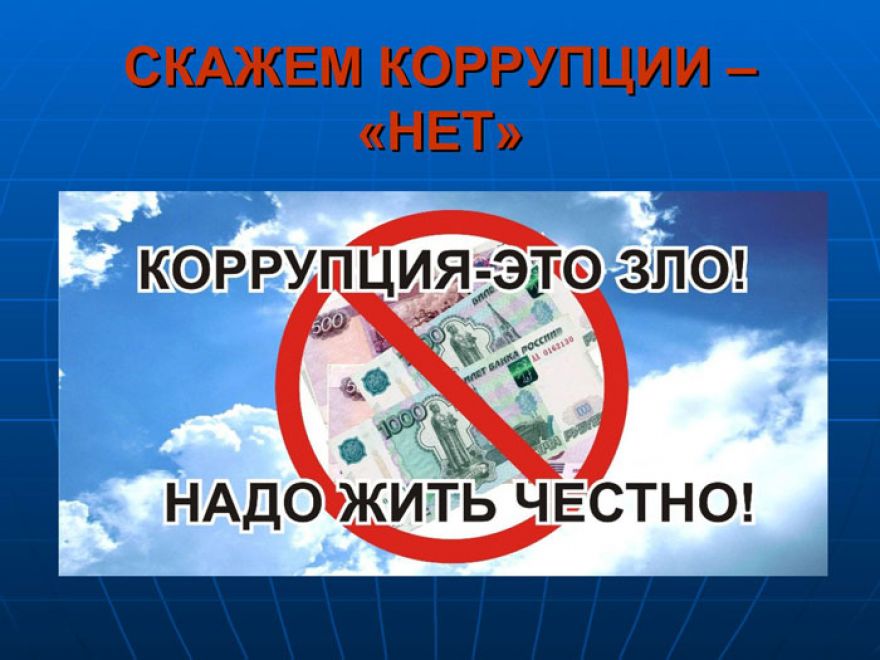 Обязанности, запреты и ограничения в сфере противодействия коррупции определены:Федеральным законом от 25.12.2008 № 273-ФЗ «О противодействии коррупции»;Федеральным законом от 02.03.2007 № 25-ФЗ «О муниципальной службе в Российской Федерации»;Федеральным законом от 06.10.2003 № 131-ФЗ «Об общих принципах организации местного самоуправления в Российской Федерации» и принятыми в их исполнение федеральными, региональными и муниципальными нормативными правовыми актами.Под коррупцией на муниципальной службе понимается использование муниципальным служащим своих полномочий и доверенных ему прав государства в целях получения личной выгоды, противоречащее установленному законодательству.Коррупционное правонарушение - это отдельное проявление коррупции, которое влечет за собой последствия в виде дисциплинарной, административной, гражданско-правовой или уголовной ответственности в зависимости от его характера и тяжести.Действие или бездействие муниципального служащего, которое в ситуации конфликта интересов создает условия для получения им доходов в виде денег, ценностей, иного имущества или услуг имущественного характера, иных имущественных прав для себя или для третьих лиц считается коррупционным поведением.Муниципальному служащему в связи с прохождением службы запрещается:быть избранным или назначенным на государственную должность Российской Федерации либо государственную должность Республики Крым, муниципальную должность, на должность государственной службы;получать в связи с должностным положением или в связи с исполнением должностных обязанностей вознаграждения от физических и юридических лиц;использовать в целях, не связанных с исполнением должностных обязанностей, средств материально-технического, финансового и иного обеспечения, другого муниципального имущества;принимать без письменного разрешения главы муниципального образования награды, почетные и специальные звания за исключением случаев, установленных законодательством;быть поверенным или представителем по делам третьих лиц в органе местного самоуправления;заниматься другой оплачиваемой деятельностью, кроме преподавательской, научной и иной творческой деятельности;заниматься предпринимательской деятельностью лично или через доверенных лиц, а также участвовать в управлении коммерческой организацией;без разрешения представителя нанимателя (работодателя) участвовать на безвозмездной основе в управлении некоммерческими организациями.Аналогичные запреты, установленные ст. 12.1 Федерального закона «О противодействии коррупции», предусмотрены для лиц, замещающих на постоянной основе муниципальные должности.В случае, если владение лицом, замещающим должность муниципальной службы, ценными бумагами (долями участия, паями в уставных (складочных) капиталах организаций) приводит или может привести к конфликту интересов, указанное лицо обязано передать их в доверительное управление в соответствии с гражданским законодательством Российской Федерации.Конфликт интересов – ситуация, при которой личная заинтересованность муниципального служащего влияет или может повлиять на надлежащее, объективное и беспристрастное исполнение  им должностных (служебных) обязанностей.Муниципальный служащий, не принявший мер предотвращению и урегулированию конфликта интересов, не представивший сведения о своих, супруги (супруга) и несовершеннолетних детей доходах, расходах, об имуществе и обязательствах имущественного характера либо представивший заведомо недостоверные или неполные сведения, подлежит увольнению в связи с утратой доверия.Сведения о применении к муниципальному служащему взыскания в виде увольнения в связи с утратой доверия включаются органом местного самоуправления, в котором муниципальный служащий проходил муниципальную службу, в реестр лиц, уволенных в связи с утратой доверия, предусмотренный статьей 15 Федерального закона от 25 декабря 2008 года N 273-ФЗ "О противодействии коррупции".Получение муниципальным служащим в связи с исполнением должностных (служебных) обязанностей вознаграждения от физических и юридических лиц может создавать ситуации этической неопределенности и способствовать возникновению конфликта интересов на муниципальной службе.Муниципальный служащий не должен просить и принимать подарки, предназначенные для него или его родственников и близких, способные повлиять или создать видимость влияния на его беспристрастность, стать вознаграждением или создать видимость вознаграждения, имеющего отношение к выполняемым должностным (служебным) обязанностямПодарки, полученные муниципальным служащим в связи с протокольными мероприятиями, со служебными командировками и с другими официальными мероприятиями, признаются муниципальнойсобственностью и передаются муниципальным служащим по акту в орган местного самоуправления, в котором он замещает должность муниципальной службы. Служащий, сдавший подарок, полученный им  в связи с протокольными мероприятиями, может выкупить в порядке, устанавливаемом нормативными правовыми актами РФ.Муниципальный служащий (за исключением главы администрации) вправе с предварительным письменным уведомлением представителя нанимателя (работодателя) выполнять иную оплачиваемую работу, если это не повлечет за собой конфликт интересов, если иное не предусмотрено Федеральным законом «О муниципальной службе в Российской Федерации».Гражданин, замещавший должность муниципальной службы, включенную в перечень должностей, разработанный во исполнение требований ст. 12 Федерального закона «О противодействии коррупции», в течение двух лет после увольнения с муниципальной службы не вправе замещать на условиях трудового договора должности в организации и (или) выполнять в данной организации работу на условиях гражданско-правового договора в случаях, если отдельные функции муниципального (административного) управления данной организацией входили в должностные (служебные) обязанности муниципального служащего, без согласия соответствующей комиссии по соблюдению требований к служебному поведению.В соответствии со ст. 19.29 КоАП РФ привлечение работодателем либо заказчиком работ (услуг) к трудовой деятельности на условиях трудового договора либо к выполнению работ или оказанию услуг на условиях гражданско-правового договора муниципального служащего, замещающего должность, включенную в перечень, установленный нормативными правовыми актами, либо бывшего муниципального служащего, замещавшего такую должность, с нарушением требований, предусмотренных Федеральным законом «О противодействии коррупции» влечет наложение административного штрафа на граждан от 2 до 4 тыс.руб.; на должностных лиц - от 20 до 50 тыс.руб.; на юридических лиц - от 100 до 500 тыс.руб.Неисполнение гражданином, замещавшим должности муниципальной службы, перечень которых устанавливается нормативными правовыми актами Российской Федерации, после увольнения с муниципальной службы указанного требования влечет прекращение трудового договора, заключенного с указанным гражданином.Муниципальные служащие и лица, замещающие муниципальные должности, ежегодно, не позднее 30 апреля, представляют сведения о своих, супруги (супруга) и несовершеннолетних детей доходах, расходах, об имуществе и обязательствах имущественного характера.Представление сведений о доходах, расходах, имуществе и обязательствах имущественного характера осуществляется гражданином, претендующим на замещение должности муниципальнойслужбы, включенной в перечень, установленный нормативно- правовыми актами Российской Федерации, а также служащими, замещающими указанную должность муниципальной службы.При установлении в представленных сведениях ошибок уточненные сведения могут быть поданы в течение одного месяца после окончания срока представления сведений о доходах.Сведения о расходах представляется лишь в том случае, если общая сумма сделки превышает общий доход лица, его супруги и несовершеннолетних детей за три последних года, предшествующих отчетному периоду.Полномочия лица, замещающего муниципальную должность, прекращаются досрочно в случае несоблюдения ограничений, запретов, неисполнения обязанностей, установленных Федеральным законом «О противодействии коррупции».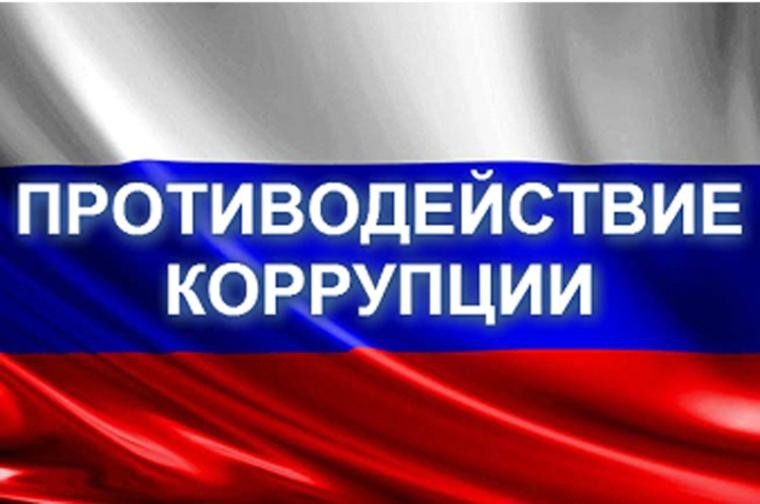 Уголовный кодекс Российской Федерации предусматривает уголовную ответственность как за получение взятки, так и за дачу взятки и посредничество во взяточничестве.Лицо, давшее взятку, освобождается от уголовной ответственности, если оно активно способствовало раскрытию и (или) расследованию преступления и либо в отношении его имело место вымогательство взятки со стороны должностного лица, либо лицо после совершения преступления добровольно сообщило в орган, имеющий право возбудить уголовное дело, о даче взятки.При аналогичных обстоятельствах освобождается от уголовной ответственности лицо за посредничество во взяточничестве.Взяткой могут быть:материальные ценности, в том числе деньги, ювелирные изделия, ценные бумаги, бытовая и иная техника, недвижимость, иное имущество;незаконное оказание услуг имущественного характера, предоставление иных имущественных прав.Получение взятки (ст. 290 УК РФ): наказание в зависимости от суммы взятки может составлять от десяти до стократной суммы взятки либо лишение свободы от 3 до 15 лет.Получение взятки – одно из самых опасных должностных преступлений.Дача взятки (ст. 291 УК РФ): наказание в зависимости от суммы взятки может составлять от пяти до девяностократной суммы взятки либо лишение свободы на срок до 15 лет.Посредничество во взяточничестве (ст. 291.1 УК РФ): наказание может оставлять от двадцати до шестидесятикратной суммы взятки либо лишение свободы на срок до 7 лет.За совершение мелкого взяточничества (ст. 291.2 УК РФ), то есть за получение взятки, дачу взятки лично или через посредника в размере, не превышающем 10 тыс. руб., предусмотрено наказание в виде штрафа до 200 тыс. руб. либо лишения свободы на срок до 1 года.Предметом взятки могут быть любые материальные ценности: деньги, в том числе иностранная валюта, иные валютные ценности, ценные бумаги, драгоценные металлы, продовольственные и промышленные товары, недвижимое имущество, а также различного рода услуги имущественного характера, оказываемые взяткополучателю безвозмездно или по явно заниженной стоимости. Это может быть предоставление санаторных или туристических путевок, проездных билетов, оплата расходов и развлечений должностного лица, производство ремонтных, строительных и других работ и т. д. Вас склоняют к совершению коррупционного правонарушения?   Сообщите работодателю, в органы прокуратуры или другие государственные органы.Невыполнение муниципальным служащим обязанности уведомлять представителя нанимателя (работодателя) о фактах обращения в целях склонения муниципального служащего к совершению коррупционных правонарушений является правонарушением, влекущим его увольнение с муниципальной службы либо привлечение его к иным видам ответственности в соответствии с законодательством Российской Федерации.Независимо от занимаемой должности муниципальной службы муниципальному служащему следует принимать меры антикоррупционной защиты, направленные на предотвращении коррупционных ситуаций и их последствийМуниципальный служащий, сообщивший о совершении коррупционного правонарушения иным служащим, находится под защитой государства.Наибольшее количество преступлений связано с хищением имущества с использованием служебного положения и получением взяток.О фактах коррупции Вы можете сообщить: Прокуратура Куйбышевского района+7 86348 3-16-83ОП (дислокация с.Куйбышево) МО МВД России " Матвеево-Курганский"+7 86348 3-14-74